Maternelle et jardin d’enfant  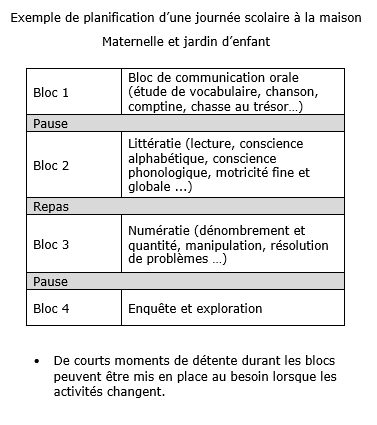 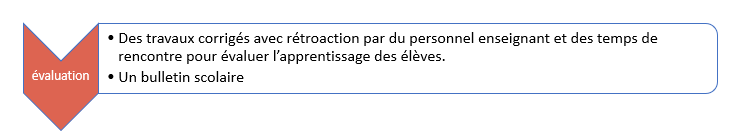 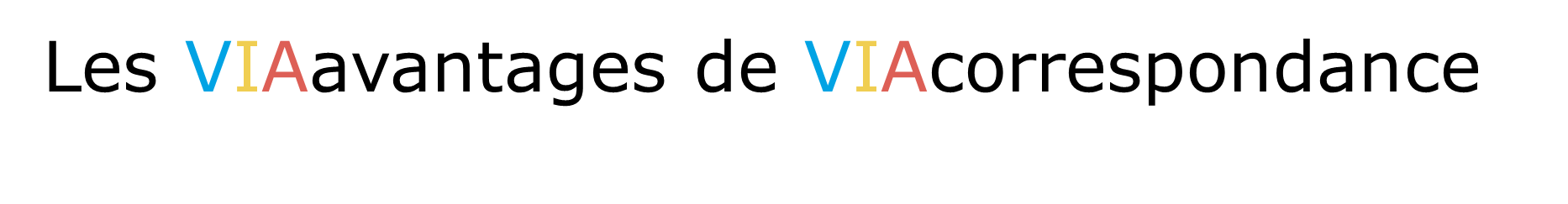 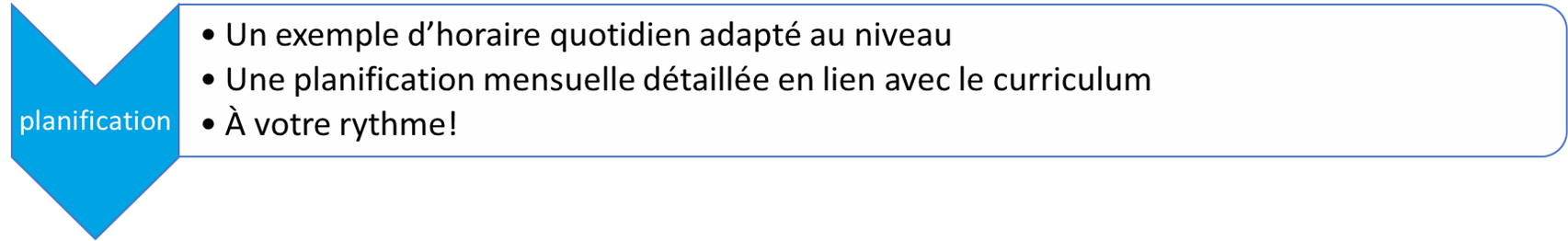 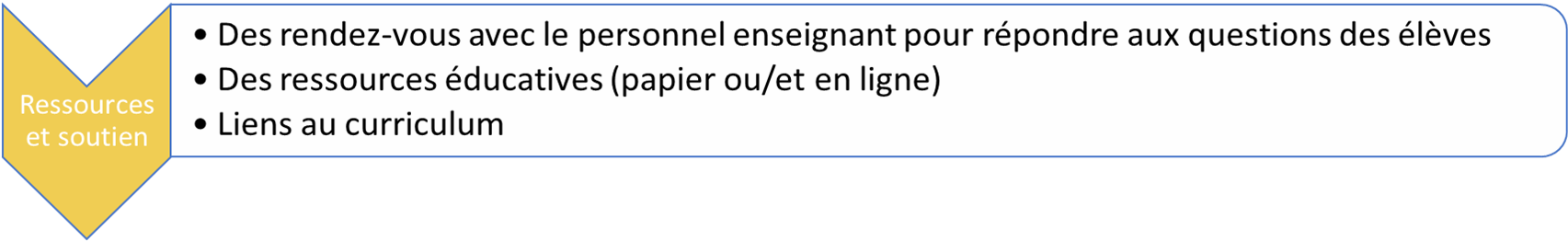 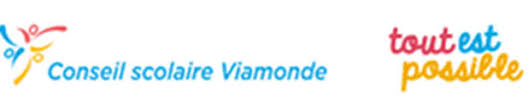 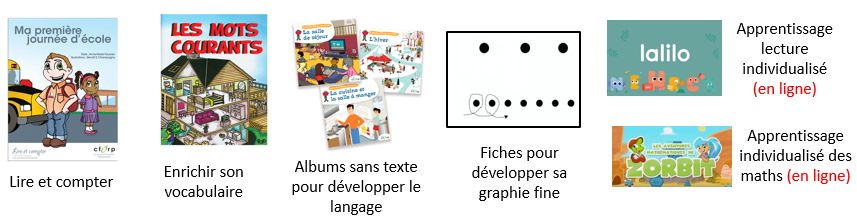 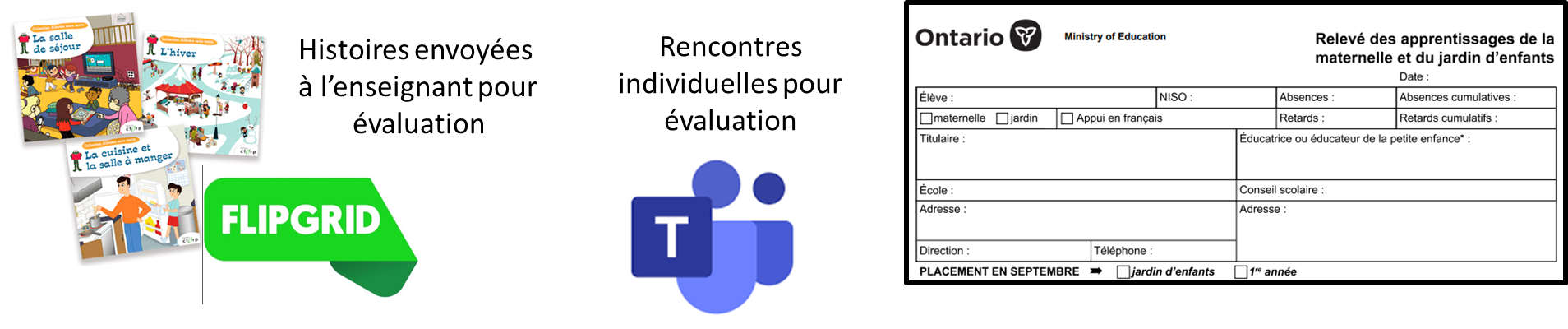 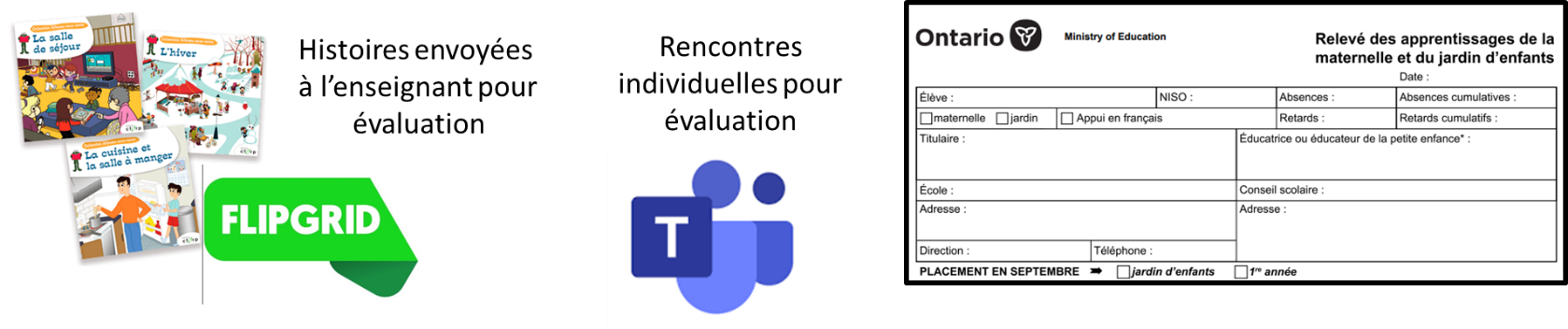 